	Na  temelju članka  57.  Poslovnika  Općinskog  vijeća  Općine  Ernestinovo (Službeni  glasnik Općine Ernestinovo, broj 1/13, 4/13, 1/17, 3/18) sazivam15.  SJEDNICU  OPĆINSKOG  VIJEĆAOPĆINE  ERNESTINOVOkoja će se održati dana 18. prosinca  2018.  (utorak) s  početkom u 18.00  sati  u  vijećnici  Općine  Ernestinovo,  u  Ernestinovu,  V.  Nazora  64  te  predlažem  sljedećiDnevni redUsvajanje zapisnika 14. sjednice Općinskog vijećaDonošenje Odluke o II. izmjenama i dopunama Proračuna Općine Ernestinovo za 2018. godinu, s izmjenama pripadajućih programa uz proračunDonošenje Odluke o II. Izmjenama i dopunama Programa građenja komunalne infrastrukture Općine Ernestinovo za 2018. godinuDonošenje Odluke o II. Izmjenama i dopunama Programa održavanja komunalne infrastrukture Općine Ernestinovo za 2018. godinuU slučaju   nemogućnosti  dolaska   na  sjednicu, molimo  Vas da o  tome  obavijestite predsjednika   Vijeća,  na  tel.: 270-226PredsjednikKrunoslav DragičevićZapisnik  sa 14. sjednice Vijeća,Prijedlog II. Izmjena i dopuna Proračuna za 2018., s  programima uz ProračunPrijedlog II. Izmjena i dopuna Programa građenja komunalne infrastrukture Općine Ernestinovo za 2018. godinuPrijedlog II. Izmjena i dopuna Programa održavanja komunalne infrastrukture Općine Ernestinovo za 2018. godinu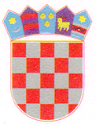 REPUBLIKA HRVATSKAOsječko-baranjska  županijaOpćina  ErnestinovoOpćinsko  vijećeKLASA: 021-05/18-01/10URBROJ: 2158/04-18-1Ernestinovo,  14. prosinca 2018.